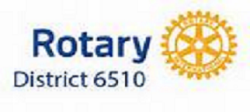 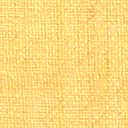 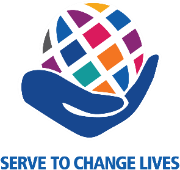 November 2021  SPECIAL  EDITION>The Rotary Foundation Club Banner Recognitionat District Conference2019-20202020-2021These clubs earned  END POLIO NOW  Certificates2019-20: Belle Clair, Carbondale, Carbondale-Breakfast, Centralia Fairview Heights, Freeburg, Jackson-Williamson Counties Sunset, Mt. Vernon, O’Fallon. O’Fallon Sunrise, Red Bud, Steeleville2020-21: Belle Clair, Carbondale, Centralia, Fairview Heights, Mt. Vernon, O’Fallon, O’Fallon Sunrise, Olney, Red Bud, Steeleville, Swansea, WaterlooCLUBPer CapitaRanking100%TRF GivingEREYClubJackson-Williamson Counties Sunset1Lebanon2Freeburg3CairoMetropolisMt. CarmelMt. Vernon WestSwanseaCLUBPer CapitaRanking100%TRF GivingEREYClubFreeburg1Lebanon2Jackson-Williamson Counties Sunset3CairoCarterville AreaMetropolisMt. CarmelSwansea